6. (Здесь, в пунктах  В и Г,   можете догадаться, я надеюсь.)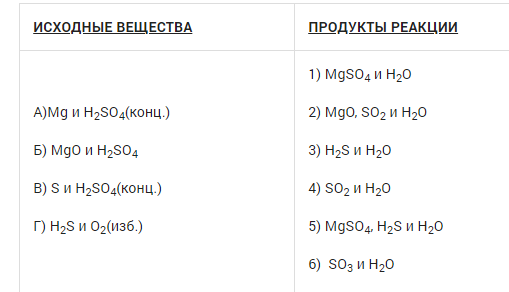 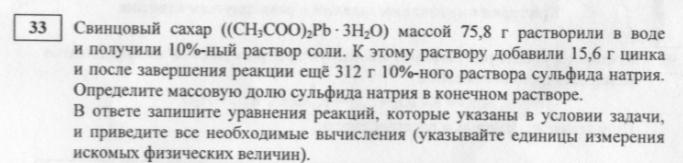 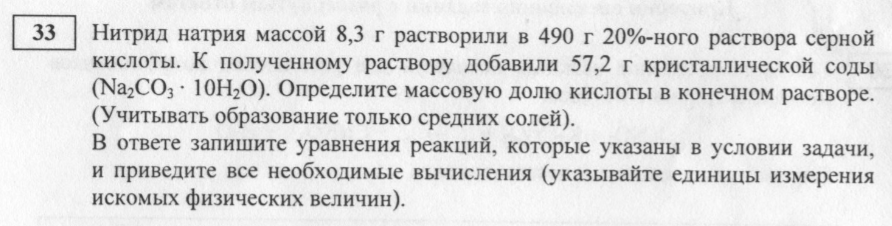 1. Наименьший радиус атома имеет химический элемент, электронная конфигурация которого 1. Наименьший радиус атома имеет химический элемент, электронная конфигурация которого 1. Наименьший радиус атома имеет химический элемент, электронная конфигурация которого 1. Наименьший радиус атома имеет химический элемент, электронная конфигурация которого 1. Наименьший радиус атома имеет химический элемент, электронная конфигурация которого 1. Наименьший радиус атома имеет химический элемент, электронная конфигурация которого 1. Наименьший радиус атома имеет химический элемент, электронная конфигурация которого 1. Наименьший радиус атома имеет химический элемент, электронная конфигурация которого 1. Наименьший радиус атома имеет химический элемент, электронная конфигурация которого 1. Наименьший радиус атома имеет химический элемент, электронная конфигурация которого 1. Наименьший радиус атома имеет химический элемент, электронная конфигурация которого 1. Наименьший радиус атома имеет химический элемент, электронная конфигурация которого 1. Наименьший радиус атома имеет химический элемент, электронная конфигурация которого 1)1s22s22p63s1 1s22s22p63s1 1s22s22p63s1 1s22s22p63s1 1s22s22p63s1 1s22s22p63s1 1s22s22p63s1 1s22s22p63s1 1s22s22p63s1 1s22s22p63s1 3)1s22s22p63s23р31s22s22p63s23р31s22s22p63s23р32)1s22s22p63s21s22s22p63s21s22s22p63s21s22s22p63s21s22s22p63s21s22s22p63s21s22s22p63s21s22s22p63s21s22s22p63s21s22s22p63s24)1s22s22p63s23p51s22s22p63s23p51s22s22p63s23p5Ответ: 2. Установите соответствие между кратким ионным уравнением и реагентами. 2. Установите соответствие между кратким ионным уравнением и реагентами. 2. Установите соответствие между кратким ионным уравнением и реагентами. 2. Установите соответствие между кратким ионным уравнением и реагентами. 2. Установите соответствие между кратким ионным уравнением и реагентами. 2. Установите соответствие между кратким ионным уравнением и реагентами. 2. Установите соответствие между кратким ионным уравнением и реагентами. 2. Установите соответствие между кратким ионным уравнением и реагентами. 2. Установите соответствие между кратким ионным уравнением и реагентами. 2. Установите соответствие между кратким ионным уравнением и реагентами. 2. Установите соответствие между кратким ионным уравнением и реагентами. 2. Установите соответствие между кратким ионным уравнением и реагентами. 2. Установите соответствие между кратким ионным уравнением и реагентами. 2. Установите соответствие между кратким ионным уравнением и реагентами. 2. Установите соответствие между кратким ионным уравнением и реагентами. 2. Установите соответствие между кратким ионным уравнением и реагентами. 2. Установите соответствие между кратким ионным уравнением и реагентами.КРАТКОЕ ИОННОЕ УРАВНЕНИЕ КРАТКОЕ ИОННОЕ УРАВНЕНИЕ КРАТКОЕ ИОННОЕ УРАВНЕНИЕ КРАТКОЕ ИОННОЕ УРАВНЕНИЕ КРАТКОЕ ИОННОЕ УРАВНЕНИЕ КРАТКОЕ ИОННОЕ УРАВНЕНИЕ КРАТКОЕ ИОННОЕ УРАВНЕНИЕ КРАТКОЕ ИОННОЕ УРАВНЕНИЕ КРАТКОЕ ИОННОЕ УРАВНЕНИЕ КРАТКОЕ ИОННОЕ УРАВНЕНИЕ КРАТКОЕ ИОННОЕ УРАВНЕНИЕ РЕАГЕНТЫРЕАГЕНТЫРЕАГЕНТЫРЕАГЕНТЫРЕАГЕНТЫРЕАГЕНТЫА)Ba2+ + SO = BaSO3Ba2+ + SO = BaSO3Ba2+ + SO = BaSO3Ba2+ + SO = BaSO3Ba2+ + SO = BaSO3Ba2+ + SO = BaSO3Ba2+ + SO = BaSO3Ba2+ + SO = BaSO3Ba2+ + SO = BaSO3Ba2+ + SO = BaSO31)карбонат кальция и соляная кислотакарбонат кальция и соляная кислотакарбонат кальция и соляная кислотакарбонат кальция и соляная кислотакарбонат кальция и соляная кислотаБ)H+ + ОН = H2OH+ + ОН = H2OH+ + ОН = H2OH+ + ОН = H2OH+ + ОН = H2OH+ + ОН = H2OH+ + ОН = H2OH+ + ОН = H2OH+ + ОН = H2OH+ + ОН = H2O2)карбонат калия и азотная кислотакарбонат калия и азотная кислотакарбонат калия и азотная кислотакарбонат калия и азотная кислотакарбонат калия и азотная кислота3)соляная кислота и гидроксид калия соляная кислота и гидроксид калия соляная кислота и гидроксид калия соляная кислота и гидроксид калия соляная кислота и гидроксид калия В)Ba2+ + SO = BaSO4Ba2+ + SO = BaSO4Ba2+ + SO = BaSO4Ba2+ + SO = BaSO4Ba2+ + SO = BaSO4Ba2+ + SO = BaSO4Ba2+ + SO = BaSO4Ba2+ + SO = BaSO4Ba2+ + SO = BaSO4Ba2+ + SO = BaSO44)уксусная кислота и гидроксид натрияуксусная кислота и гидроксид натрияуксусная кислота и гидроксид натрияуксусная кислота и гидроксид натрияуксусная кислота и гидроксид натрия5)сульфат натрия и хлорид бариясульфат натрия и хлорид бариясульфат натрия и хлорид бариясульфат натрия и хлорид бариясульфат натрия и хлорид барияГ)2H+ + CO = CO2 + H2O2H+ + CO = CO2 + H2O2H+ + CO = CO2 + H2O2H+ + CO = CO2 + H2O2H+ + CO = CO2 + H2O2H+ + CO = CO2 + H2O2H+ + CO = CO2 + H2O2H+ + CO = CO2 + H2O2H+ + CO = CO2 + H2O2H+ + CO = CO2 + H2O6)сульфит натрия и нитрат бариясульфит натрия и нитрат бариясульфит натрия и нитрат бариясульфит натрия и нитрат бариясульфит натрия и нитрат барияОтвет:Ответ:Ответ:АААББВГОтвет:Ответ:Ответ:2. Какие из утверждений о классах неорганических веществ верны?2. Какие из утверждений о классах неорганических веществ верны?2. Какие из утверждений о классах неорганических веществ верны?2. Какие из утверждений о классах неорганических веществ верны?2. Какие из утверждений о классах неорганических веществ верны?2. Какие из утверждений о классах неорганических веществ верны?2. Какие из утверждений о классах неорганических веществ верны?2. Какие из утверждений о классах неорганических веществ верны?2. Какие из утверждений о классах неорганических веществ верны?2. Какие из утверждений о классах неорганических веществ верны?2. Какие из утверждений о классах неорганических веществ верны?2. Какие из утверждений о классах неорганических веществ верны?2. Какие из утверждений о классах неорганических веществ верны?2. Какие из утверждений о классах неорганических веществ верны?2. Какие из утверждений о классах неорганических веществ верны?2. Какие из утверждений о классах неорганических веществ верны?2. Какие из утверждений о классах неорганических веществ верны?А. Всем кислотам соответствуют оксиды.А. Всем кислотам соответствуют оксиды.А. Всем кислотам соответствуют оксиды.А. Всем кислотам соответствуют оксиды.А. Всем кислотам соответствуют оксиды.А. Всем кислотам соответствуют оксиды.А. Всем кислотам соответствуют оксиды.А. Всем кислотам соответствуют оксиды.А. Всем кислотам соответствуют оксиды.А. Всем кислотам соответствуют оксиды.А. Всем кислотам соответствуют оксиды.А. Всем кислотам соответствуют оксиды.А. Всем кислотам соответствуют оксиды.А. Всем кислотам соответствуют оксиды.А. Всем кислотам соответствуют оксиды.А. Всем кислотам соответствуют оксиды.А. Всем кислотам соответствуют оксиды.Б. Все металлы IA группы образуют щёлочи. Б. Все металлы IA группы образуют щёлочи. Б. Все металлы IA группы образуют щёлочи. Б. Все металлы IA группы образуют щёлочи. Б. Все металлы IA группы образуют щёлочи. Б. Все металлы IA группы образуют щёлочи. Б. Все металлы IA группы образуют щёлочи. Б. Все металлы IA группы образуют щёлочи. Б. Все металлы IA группы образуют щёлочи. Б. Все металлы IA группы образуют щёлочи. Б. Все металлы IA группы образуют щёлочи. Б. Все металлы IA группы образуют щёлочи. Б. Все металлы IA группы образуют щёлочи. Б. Все металлы IA группы образуют щёлочи. Б. Все металлы IA группы образуют щёлочи. Б. Все металлы IA группы образуют щёлочи. Б. Все металлы IA группы образуют щёлочи. 1)1)верно только Аверно только Аверно только Аверно только Аверно только Аверно только Аверно только Аверно только Аверно только Аверно только Аверно только А3)верны оба сужденияверны оба сужденияверны оба суждения2)2)верно только Бверно только Бверно только Бверно только Бверно только Бверно только Бверно только Бверно только Бверно только Бверно только Бверно только Б4)неверны оба суждения неверны оба суждения неверны оба суждения Ответ:3. Установите соответствие между названием вещества и типом его кристаллической решетки.3. Установите соответствие между названием вещества и типом его кристаллической решетки.3. Установите соответствие между названием вещества и типом его кристаллической решетки.3. Установите соответствие между названием вещества и типом его кристаллической решетки.3. Установите соответствие между названием вещества и типом его кристаллической решетки.3. Установите соответствие между названием вещества и типом его кристаллической решетки.3. Установите соответствие между названием вещества и типом его кристаллической решетки.3. Установите соответствие между названием вещества и типом его кристаллической решетки.3. Установите соответствие между названием вещества и типом его кристаллической решетки.3. Установите соответствие между названием вещества и типом его кристаллической решетки.3. Установите соответствие между названием вещества и типом его кристаллической решетки.3. Установите соответствие между названием вещества и типом его кристаллической решетки.НАЗВАНИЕ ВЕЩЕСТВА НАЗВАНИЕ ВЕЩЕСТВА НАЗВАНИЕ ВЕЩЕСТВА НАЗВАНИЕ ВЕЩЕСТВА НАЗВАНИЕ ВЕЩЕСТВА НАЗВАНИЕ ВЕЩЕСТВА НАЗВАНИЕ ВЕЩЕСТВА НАЗВАНИЕ ВЕЩЕСТВА ТИП КРИСТАЛЛИЧЕСКОЙ РЕШЁТКИТИП КРИСТАЛЛИЧЕСКОЙ РЕШЁТКИА)А)аммиакаммиакаммиакаммиакаммиакаммиак1)атомная Б)Б)поваренная сольповаренная сольповаренная сольповаренная сольповаренная сольповаренная соль2)ионнаяВ)В)натрийнатрийнатрийнатрийнатрийнатрий3)молекулярнаяГ)Г)хлороводородхлороводородхлороводородхлороводородхлороводородхлороводород4)металлическаяОтвет:Ответ:АБВГОтвет:Ответ:4. Сокращённому ионному уравнению H+ + ОН = H2O соответствуют молекулярные уравнения 4. Сокращённому ионному уравнению H+ + ОН = H2O соответствуют молекулярные уравнения 4. Сокращённому ионному уравнению H+ + ОН = H2O соответствуют молекулярные уравнения 4. Сокращённому ионному уравнению H+ + ОН = H2O соответствуют молекулярные уравнения 4. Сокращённому ионному уравнению H+ + ОН = H2O соответствуют молекулярные уравнения 4. Сокращённому ионному уравнению H+ + ОН = H2O соответствуют молекулярные уравнения 4. Сокращённому ионному уравнению H+ + ОН = H2O соответствуют молекулярные уравнения 4. Сокращённому ионному уравнению H+ + ОН = H2O соответствуют молекулярные уравнения 1)2KOH + H2SО3 = K2SО3 + 2H2O 2KOH + H2SО3 = K2SО3 + 2H2O 2KOH + H2SО3 = K2SО3 + 2H2O 2KOH + H2SО3 = K2SО3 + 2H2O 2KOH + H2SО3 = K2SО3 + 2H2O 4)Ba(OH)2 + H2SO4 = BaSO4 + 2H2O2)Cu(OH)2 + H2SO4 = CuSO4 + 2H2OCu(OH)2 + H2SO4 = CuSO4 + 2H2OCu(OH)2 + H2SO4 = CuSO4 + 2H2OCu(OH)2 + H2SO4 = CuSO4 + 2H2OCu(OH)2 + H2SO4 = CuSO4 + 2H2O5)H2SO4 + 2NaOH = Na2SO4 + 2H2O3)HNO3 + NaOH = NaNO3 + H2OHNO3 + NaOH = NaNO3 + H2OHNO3 + NaOH = NaNO3 + H2OHNO3 + NaOH = NaNO3 + H2OHNO3 + NaOH = NaNO3 + H2O6)HCl + RbOH= RbCl + H2OОтвет:Ответ:5. Сокращённое ионное уравнение 2H+ + СO = СО2 + H2O соответствует процессам взаимодействия между5. Сокращённое ионное уравнение 2H+ + СO = СО2 + H2O соответствует процессам взаимодействия между5. Сокращённое ионное уравнение 2H+ + СO = СО2 + H2O соответствует процессам взаимодействия между5. Сокращённое ионное уравнение 2H+ + СO = СО2 + H2O соответствует процессам взаимодействия между5. Сокращённое ионное уравнение 2H+ + СO = СО2 + H2O соответствует процессам взаимодействия между5. Сокращённое ионное уравнение 2H+ + СO = СО2 + H2O соответствует процессам взаимодействия между5. Сокращённое ионное уравнение 2H+ + СO = СО2 + H2O соответствует процессам взаимодействия между5. Сокращённое ионное уравнение 2H+ + СO = СО2 + H2O соответствует процессам взаимодействия между1)H2O и СO3 H2O и СO3 H2O и СO3 H2O и СO3 H2O и СO3 4)Na2СO3 и HCl 2)K2СO3 и H2SO4 K2СO3 и H2SO4 K2СO3 и H2SO4 K2СO3 и H2SO4 K2СO3 и H2SO4 5)BaСO3 и HNO33)NaНСO3 и HNO3NaНСO3 и HNO3NaНСO3 и HNO3NaНСO3 и HNO3NaНСO3 и HNO36)K2СO3 и HBr Ответ:Ответ:Ответ:АБВГОтвет: